Анализ итоговой аттестации учащихся 11 классаКоличество учащихся принявших участие:  12Из них: Учащиеся МОУ «Турочакская СОШ» - 10Учащиеся МОУ «Иогачская СОШ» - 2Набравших от 80 -90 баллов:  3 от 70-80 баллов: 1от 60 -70: 1от 50-60: 2от 40 -50: 3Количество учащихся не перешедших порог – 2 Средний балл по району – 57%  (по России - 59,5)Анализ по всему району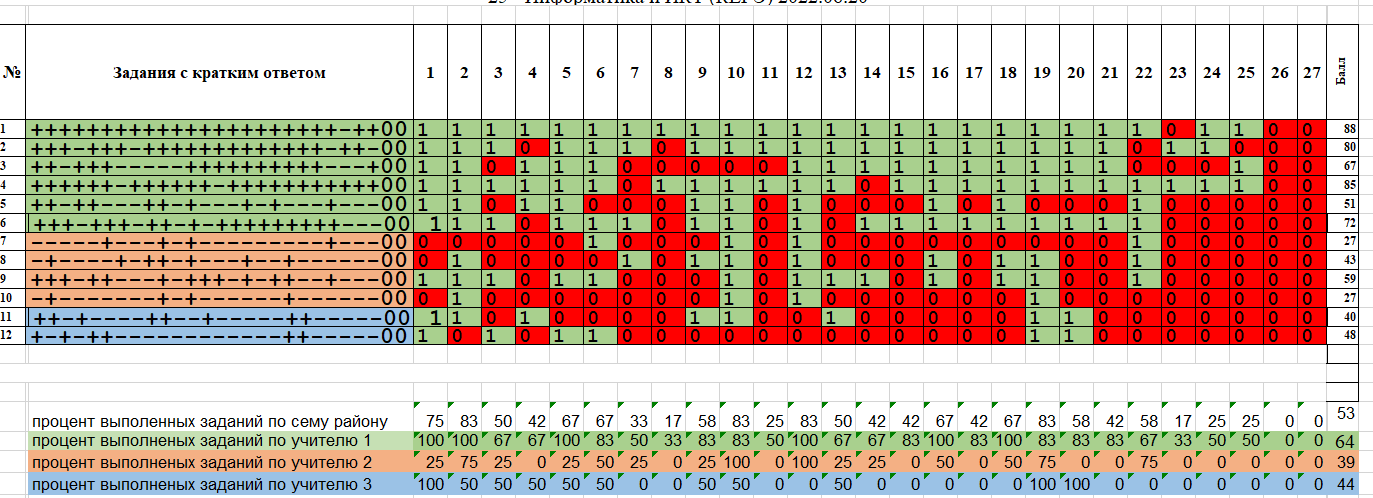 Процент выполненных заданий по типам заданийПроцент выполненных заданий учитель Капишников Е.АПроцент выполненных заданий учитель Зяблицкая В.В.Процент выполненных заданий учитель Елбаев М.Н.Западающие задания: 8, 11, 12, 14,15, 16, 17,18, 21-27